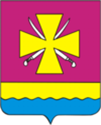 УПРАВЛЕНИЕ ОБРАЗОВАНИЯ АДМИНИСТРАЦИИ МУНИЦИПАЛЬНОГО ОБРАЗОВАНИЯ ДИНСКОЙ РАЙОНП Р И К А З  от  29.12.2022  г.                                                                               № 639 станица ДинскаяО  проведении мониторинга качества подготовки  обучающихся в форме всероссийских проверочных работ в общеобразовательных организациях МО Динской район  в 2023  годуВ соответствии с приказом Федеральной службы по надзору в сфере образования и науки (Рособрнадзор) от 23.12.2022 г.  № 1282 "О проведении Федеральной службой по надзору в сфере образования и науки мониторинга качества подготовки обучающихся общеобразовательных организаций в форме всероссийских проверочных работ в 2023 году», письмом министерства образования, науки и молодежной политики Краснодарского края от 27.12.2022  г.   № 47-01-13-23833/22   «О проведении Всероссийских проверочных работ в 2023 году» п р и к а з ы в а ю:Провести в период  с 1 марта по 20 мая  2023 года Всероссийские проверочные работы (далее – ВПР) в общеобразовательных организациях МО Динской район, реализующих программы начального общего, основного общего и среднего общего образования согласно графику, утвержденному Рособрнадзором и в соответствии с утвержденным порядком организации и проведения ВПР с учетом Регламента.Утвердить график проведения ВПР в общеобразовательных организациях муниципального образования Динской район (приложение).3. Муниципальному координатору ВПР в Динском районе  (Фисун Н.В.):3.1 обеспечить методическое сопровождение ВПР;3.2 обеспечить участие общеобразовательных организаций в проведении ВПР;3.3 обеспечить организацию мониторинга в общеобразовательных организациях.4.Руководителям общеобразовательных организаций МО Динской район:4.1 своевременно информировать обучающихся общеобразовательных организаций, их родителей (законных представителей) о проведении ВПР;4.2 назначить координатора, ответственного за проведение ВПР в общеобразовательной организации;4.3 предусмотреть  необходимые изменения в расписании занятий общеобразовательных организаций в дни проведения ВПР;4.4 обеспечить общественное наблюдение при проведении ВПР из числа общественности, родителей (законных представителей) обучающихся; 4.5  своевременно вносить данные, необходимые для участия  в ВПР; 4.6  своевременно  информировать участников о результатах ВПР.        4.7  провести ВПР в соответствии с Регламентом проведения ВПР, утвержденным приказом министерства образования, науки и молодежной политики Краснодарского края от 25 марта 2020 г. № 1163 «Об утверждении регламента организации и проведения всероссийских проверочных работ  в общеобразовательных организациях Краснодарского края» ( в редакции  приказа от 24 февраля 2022 г. № 417 «О внесении изменений в приказ министерства образования, науки и молодежной политики Краснодарского края от 25 марта 2020 г. № 1163 «Об утверждении регламента организации и проведения всероссийских проверочных работ  в общеобразовательных организациях Краснодарского края»).4.8 создать условия для работы в соответствии с установленными требованиями к процедуре проведения ВПР, обратив особое внимание на сохранность жизни и здоровья обучающихся. 4.9.  В срок до 15 января 2023 г. внести изменения в единый график проведения  оценочных  процедур в школе в 2022-2023 учебном году с учетом графика проведения ВПР в общеобразовательных организациях муниципального образования Динской район (приложение).5. Контроль за выполнением настоящего приказа оставляю за собой.Начальник управления образования                                                  М.А. ЕжковаПриложениек приказу управления образования администрации МО Динской районот  __________2022 г. № ________   График проведения всероссийских проверочных работ  в общеобразовательных организациях муниципального образования Динской район в 2023 году.Период проведенияКлассУчебный предметПримечаниеДата проведенияС 15 мартапо20 мая4Русский язык5 апреля и 12 апреляС 15 мартапо20 мая4Математика26 апреляС 15 мартапо20 мая4Окружающий мир21 мартаС 15 мартапо20 мая5Русский язык20 апреляС 15 мартапо20 мая5Математика26 апреляС 15 мартапо20 мая5История6 апреляС 15 мартапо20 мая5Биология13 апреляС 15 мартапо20 мая6Русский язык20 апреляС 15 мартапо20 мая6Математика26 апреляС 15 мартапо20 мая4,5,6Русский язык В штатном режиме. Выборочное проведение ВПР с контролем объективности результатов.20 апреляС 15 мартапо20 мая4,5,6Русский язык В штатном режиме. Выборочное проведение ВПР с контролем объективности результатов.26 апреляС 15 мартапо20 мая4,5,6МатематикаВ штатном режиме. Выборочное проведение ВПР с контролем объективности результатов.26 апреляС 15 мартапо20 мая7Русский языкВ штатном режиме.ВПР по конкретному предмету проводятся во всех классах данной параллели.25 апреляС 15 мартапо20 мая7МатематикаВ штатном режиме.ВПР по конкретному предмету проводятся во всех классах данной параллели.27 апреляС 15 мартапо20 мая8Русский языкВ штатном режиме.ВПР по конкретному предмету проводятся во всех классах данной параллели.25 апреляС 15 мартапо20 мая8МатематикаВ штатном режиме.ВПР по конкретному предмету проводятся во всех классах данной параллели.27 апреляС 15 мартапо20 мая7Английский языкВ штатном режиме. ВПР проводятся во всех классах данной параллели.С 17, 19  по 24 апреляС 15 мартапо20 мая7Немецкий языкВ штатном режиме. ВПР проводятся во всех классах данной параллели.С 17, 19  по 24 апреляС 15 мартапо20 мая6ИсторияВ штатном режиме.ВПР в параллели 6, 7, 8 классов проводятся для каждого классапо двум предметам на основе случайного выбора.6 апреляС 15 мартапо20 мая6БиологияВ штатном режиме.ВПР в параллели 6, 7, 8 классов проводятся для каждого классапо двум предметам на основе случайного выбора.13 апреляС 15 мартапо20 мая6ГеографияВ штатном режиме.ВПР в параллели 6, 7, 8 классов проводятся для каждого классапо двум предметам на основе случайного выбора.4 апреляС 15 мартапо20 мая6ОбществознаниеВ штатном режиме.ВПР в параллели 6, 7, 8 классов проводятся для каждого классапо двум предметам на основе случайного выбора.11 апреляС 15 мартапо20 мая7ИсторияВ штатном режиме.ВПР в параллели 6, 7, 8 классов проводятся для каждого классапо двум предметам на основе случайного выбора.6 апреляБиологияИнформация о распределении предметов по классам в параллели предоставляется в образовательную организацию через личный кабинет в Федеральной информационной системе оценки качества образования.13 апреляГеографияИнформация о распределении предметов по классам в параллели предоставляется в образовательную организацию через личный кабинет в Федеральной информационной системе оценки качества образования.4 апреляОбществознаниеИнформация о распределении предметов по классам в параллели предоставляется в образовательную организацию через личный кабинет в Федеральной информационной системе оценки качества образования.11 апреляФизикаИнформация о распределении предметов по классам в параллели предоставляется в образовательную организацию через личный кабинет в Федеральной информационной системе оценки качества образования.11 мая8ИсторияИнформация о распределении предметов по классам в параллели предоставляется в образовательную организацию через личный кабинет в Федеральной информационной системе оценки качества образования.6 апреля8БиологияИнформация о распределении предметов по классам в параллели предоставляется в образовательную организацию через личный кабинет в Федеральной информационной системе оценки качества образования.13 апреля8ГеографияИнформация о распределении предметов по классам в параллели предоставляется в образовательную организацию через личный кабинет в Федеральной информационной системе оценки качества образования.4 апреля8ОбществознаниеИнформация о распределении предметов по классам в параллели предоставляется в образовательную организацию через личный кабинет в Федеральной информационной системе оценки качества образования.11 апреля8ФизикаИнформация о распределении предметов по классам в параллели предоставляется в образовательную организацию через личный кабинет в Федеральной информационной системе оценки качества образования.11 мая8ХимияИнформация о распределении предметов по классам в параллели предоставляется в образовательную организацию через личный кабинет в Федеральной информационной системе оценки качества образования.21 мартаС 4 апреля по17 апреля5, 6, 7, 8ИсторияВ штатном режиме.При проведении ВПР предоставляется альтернативная возможность выполнения участниками работ в компьютерной форме.4 апреляС 4 апреля по17 апреля5, 6, 7, 8БиологияВ штатном режиме.При проведении ВПР предоставляется альтернативная возможность выполнения участниками работ в компьютерной форме.11 апреляС 4 апреля по17 апреля5, 6, 7, 8ГеографияВ штатном режиме.При проведении ВПР предоставляется альтернативная возможность выполнения участниками работ в компьютерной форме.6 апреляС 4 апреля по17 апреля5, 6, 7, 8ОбществознаниеВ штатном режиме.При проведении ВПР предоставляется альтернативная возможность выполнения участниками работ в компьютерной форме.13 апреля 18 апреля5, 6, 7, 8ИсторияРезервный день для выполнения участниками работ в компьютерной форме.18 апреля5, 6, 7, 8БиологияРезервный день для выполнения участниками работ в компьютерной форме.18 апреля5, 6, 7, 8ГеографияРезервный день для выполнения участниками работ в компьютерной форме.18 апреля5, 6, 7, 8ОбществознаниеРезервный день для выполнения участниками работ в компьютерной форме.С 1 марта по25 марта10ГеографияВ режиме апробации.14 мартаС 1 марта по25 марта11ИсторияВ режиме апробации.1 мартаС 1 марта по25 марта11БиологияВ режиме апробации.3 мартаС 1 марта по25 марта11ГеографияВ режиме апробации.14 мартаС 1 марта по25 марта11ФизикаВ режиме апробации.10 мартаС 1 марта по25 марта11ХимияВ режиме апробации.7 мартаС 1 марта по25 марта11Английский языкВ режиме апробации.13-17 мартаС 1 марта по25 марта11Немецкий языкВ режиме апробации.13-17 мартаС 1 марта по25 марта11Единая проверочная работа по социальногуманитарным предметамВ режиме апробации. Выборочное проведение ВПР с контролем объективности результатов.21 марта